もっと伝えたいけど、どうやって・・？とお困り・お悩みの企業さんへ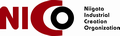 いい方法がみつかり、行動のヒントが得られると大好評！　～こんな方におすすめです～　☑マスコミにもっと自社の情報発信をしたい　　　　☑チラシを作っているがもっと改善したい 　☑プレゼンのスキルをもっとあげたい　　　　　　　☑効果的な広報ツールを活用したい 　などなど広報およびコミュニケーション活動全般に関する企業さんのお悩み、ご相談に、ＮＩＣＯアドバイザーが懇切丁寧に対応いたします。 もちろん、その他の方もお気軽にお申し込みください！●日時・会場・募集締切　　　　　　　　　　　　　　　　☆9月以降も県内各地にて開催する予定です。★上記日程内、1日1企業限定で企業訪問相談サービスを始めました。ご希望の方はお問い合わせください。●相談時間　　各社１時間以内。上記時間内で希望をお聞きし、調整いたします。　●相談内容　　企業の広報・コミュニケーション活動に関するご相談　・自社商品やサービスをよりよく、広く伝えるための広報の仕方 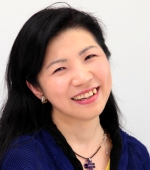 ・効果的なニュースリリースの書き方、配信の仕方、タイミング　など ・展示会や商談会に向けての広報準備について　などなど●申込方法　　別紙の相談申込書に必要事項をご記入の上、 締切日までにFAXもしくはE-mailでお申し込みください。 ■申込方法　下段の申込書に必要事項をご記入の上、FAX又は電子メールで送信してください。●個別相談会　※１社１時間以内月日時地域会場締切6月15日(水)　13～16時新発田新発⽥地域振興局　第５会議室（新発⽥市豊町3-3-2）6/96月16日(木)　13～15時新潟NICO会議室　９階（新潟市中央区万代島5-1万代島ビル９階）6/96月29日(水)　13～16時妙高新井ふれあい会館　控室B（妙高市上町9-2）6/246月30日(木)　13～15時新潟NICO会議室　９階（新潟市中央区万代島5-1万代島ビル９階）6/247月5日(火)　13～16時長岡ＮＩＣＯテクノプラザ　ミーティングルーム（長岡市新産4-1-9）6/307月6日(水)　13～16時佐渡アミューズメント佐渡　文弥人形室（佐渡市中原234-1）6/307月13日(水)　13～16時新潟NICO会議室　９階（新潟市中央区万代島5-1万代島ビル９階）7/87月20日(水)　13～16時十日町十日町地域振興局　第3会議室（十日町市妻有町西2-1）7/148月9日(火)　13～16時県央燕三条地場産業振興ｾﾝﾀｰﾒｯｾﾋﾟｱ3階　研修室（三条市須頃1-17）8/48月10日(水)　13～16時胎内中条町商⼯会 研修室（胎内市新和町2-5）8/48月30日(火)　13～16時新潟NICO会議室　９階（新潟市中央区万代島5-1万代島ビル９階）8/25広報相談会（6・7・8月）　申込書広報相談会（6・7・8月）　申込書広報相談会（6・7・8月）　申込書広報相談会（6・7・8月）　申込書広報相談会（6・7・8月）　申込書広報相談会（6・7・8月）　申込書公益財団法人にいがた産業創造機構　企画チーム　新潟県よろず支援拠点　　　　　　　　　　　　　宛てFAX：025-246-0030（E-mail：kouhou@nico.or.jp)公益財団法人にいがた産業創造機構　企画チーム　新潟県よろず支援拠点　　　　　　　　　　　　　宛てFAX：025-246-0030（E-mail：kouhou@nico.or.jp)公益財団法人にいがた産業創造機構　企画チーム　新潟県よろず支援拠点　　　　　　　　　　　　　宛てFAX：025-246-0030（E-mail：kouhou@nico.or.jp)公益財団法人にいがた産業創造機構　企画チーム　新潟県よろず支援拠点　　　　　　　　　　　　　宛てFAX：025-246-0030（E-mail：kouhou@nico.or.jp)公益財団法人にいがた産業創造機構　企画チーム　新潟県よろず支援拠点　　　　　　　　　　　　　宛てFAX：025-246-0030（E-mail：kouhou@nico.or.jp)公益財団法人にいがた産業創造機構　企画チーム　新潟県よろず支援拠点　　　　　　　　　　　　　宛てFAX：025-246-0030（E-mail：kouhou@nico.or.jp)会社名・個人名業種業種住所ＴＥＬＦＡＸＦＡＸ電子メールHPこの相談会を何で知りましたか？（該当するものにチェック☑を入れてください）この相談会を何で知りましたか？（該当するものにチェック☑を入れてください）この相談会を何で知りましたか？（該当するものにチェック☑を入れてください）この相談会を何で知りましたか？（該当するものにチェック☑を入れてください）この相談会を何で知りましたか？（該当するものにチェック☑を入れてください）この相談会を何で知りましたか？（該当するものにチェック☑を入れてください）ホームページ　□　チラシ　□　メルマガ　□　県内企業さんからの紹介　その他（　　　　　　　　　　　　　）ホームページ　□　チラシ　□　メルマガ　□　県内企業さんからの紹介　その他（　　　　　　　　　　　　　）ホームページ　□　チラシ　□　メルマガ　□　県内企業さんからの紹介　その他（　　　　　　　　　　　　　）ホームページ　□　チラシ　□　メルマガ　□　県内企業さんからの紹介　その他（　　　　　　　　　　　　　）ホームページ　□　チラシ　□　メルマガ　□　県内企業さんからの紹介　その他（　　　　　　　　　　　　　）ホームページ　□　チラシ　□　メルマガ　□　県内企業さんからの紹介　その他（　　　　　　　　　　　　　）所属・役職希望相談時間希望相談時間平成28年　　月　　日（　）　　時　　分　　～　　　　時　　分平成28年　　月　　日（　）　　時　　分　　～　　　　時　　分平成28年　　月　　日（　）　　時　　分　　～　　　　時　　分日ごろの業務内容について日ごろの業務内容について今回の相談内容について（できるだけ詳細に）今回の相談内容について（できるだけ詳細に）